Урок обществознания в 11 классеТип урока: урок – размышлениеФорма проведения: урок - семинарСлайд № 1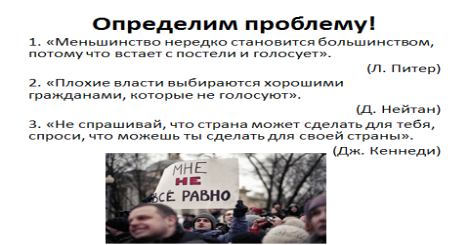 Перед вами 3 фразы: давайте поразмышляем, какая общая проблема их объединяет? Слайд № 2Да, вы верно определили проблему, поднятую тремя авторами цитат, - 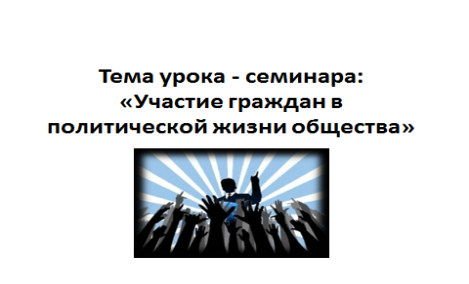 Что же понимается под термином «политическое участие»?Слайд № 3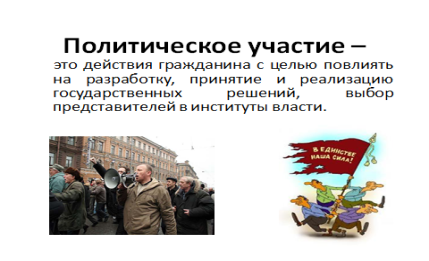 Слайд № 4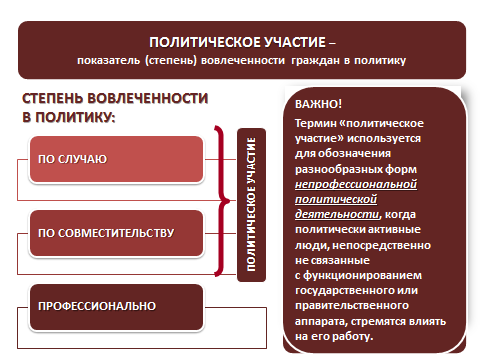 Тема политического участия достаточно разработана в современной науке. Так, немецкий социолог Макс Вебер под политическим участием понимал степень вовлеченности граждан в политику. По данному критерию он выделил 3 вида политического участия: по случаю, по совместительству, профессионально. Современные политологи оставляют профессиональное политическое участие для профессионалов – активных субъектов политики.Слайд № 5,6Вспомним типологию политического участия. 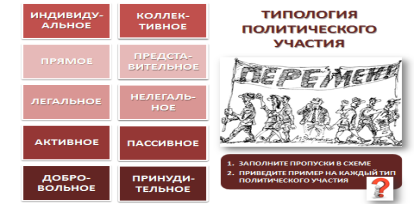 Перед вами схема, которая имеет пропуски: подумайте над их заполнением. Поразмышляем также над примерами. 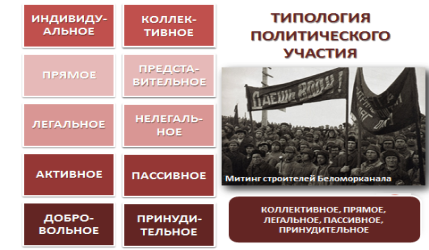 Спасибо, определим типы политического участия по предложенным примерам.Слайд № 7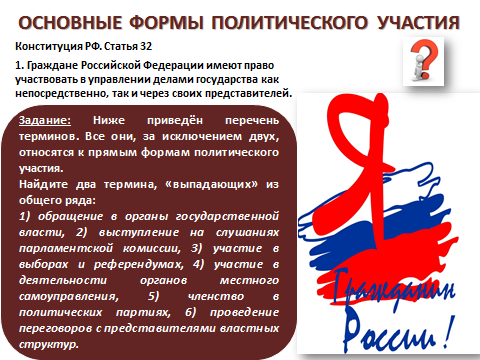 Главный закон страны закрепляет за гражданами РФ право участвовать в управлении делами государства как непосредственно, так и через своих представителей.Приведите примеры. Выполните задание.Слайд № 8Порассуждаем: что же заставляет человека участвовать в политической жизни. Приведите примеры побудительных мотивов.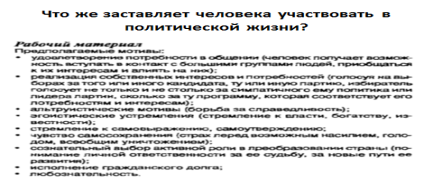 Проверим себя и подумаем: Какие мотивы, на ваш взгляд, являются главными для молодежи?Мы рассмотрели вопрос о политическом участии. Однако, как мы помним, М. Вебер рассматривал данную проблему шире. Обратимся к типам личности в политике.Слайд № 9Приведите примеры на каждый тип.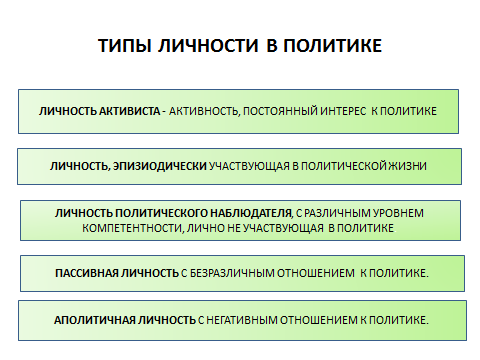 Хотелось бы остановиться на словосочетании «личность в политике. Вспомним понятие «личность» - совокупность социально-значимых качеств, т.е. нужных обществу.Какими качествами, на ваш взгляд, обладать личность в политике?Так какой же тип личности больше всего подходит под наш портрет? Это, безусловно, политический лидер.А как в целом можно назвать группу  политически активных людей? Определить этот термин нам поможет следующее заданиеСлайд 10 (элита)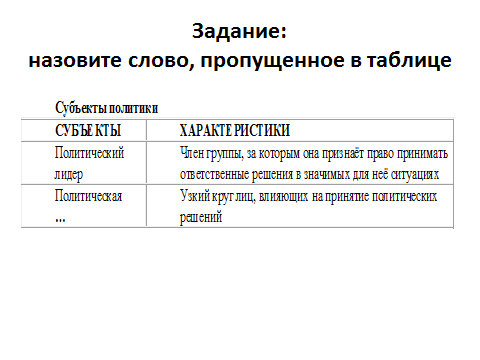 Слайд 11 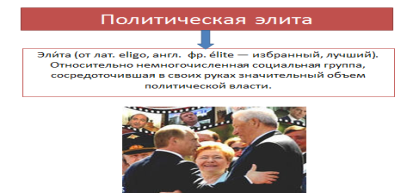 Определим возможный состав политической элиты.Закрепим все сказанное нами с помощью следующего задания (работа с текстом): 519734Слайд № 12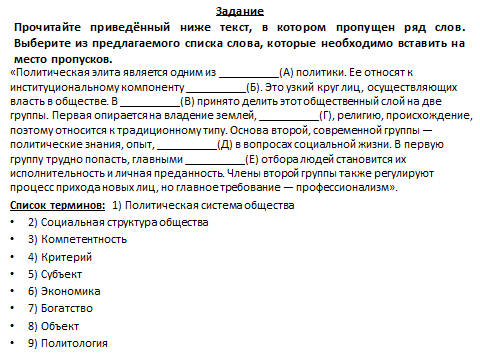 Итак, политическая элита – это власть держащая группа. А как распоряжается она полученной властью, какие функции в демократическом государстве выполняет?Ответим на заданный вопрос с помощью следующего задания: (235)Слайд № 13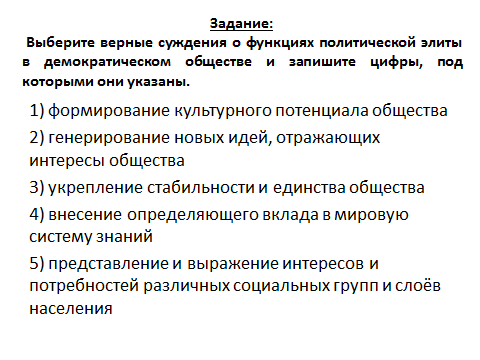 Однако, если мы вспомним типы личности в политике, то перед нами окажется и полная противоположность личности активиста – аполитичная личность. Какой термин приходит на память? (абсентеизм)Слайд № 14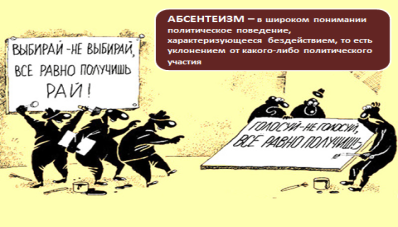 К сожалению, в политических тенденциях современного общества наблюдается повышение процента абсентеизма.Поразмышляем, почему?Представим ситуацию, что процент пассивных и аполитичных личностей в обществе станет преобладать. Что нас ожидает? (вопрос риторический)Слайд № 15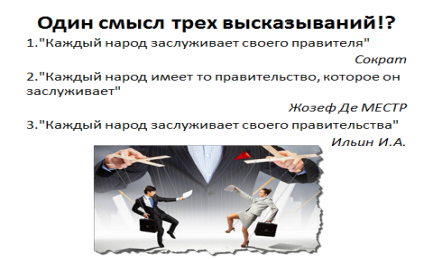 Слайд № 16 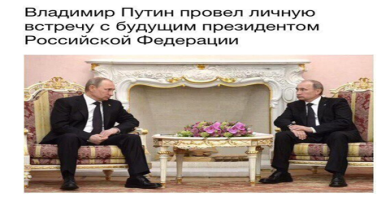 Слайд № 17 (домашнее задание)Слайд № 18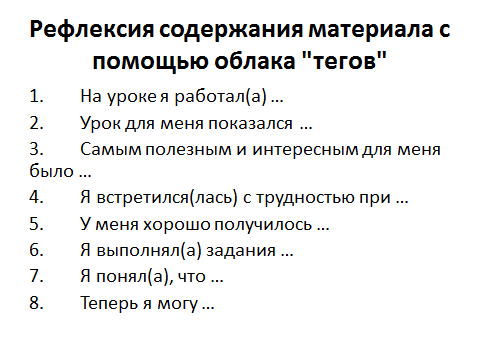 Задание 
Прочитайте приведённый ниже текст, в котором пропущен ряд слов. Выберите из предлагаемого списка слова, которые необходимо вставить на место пропусков.«Политическая элита является одним из __________(А) политики. Ее относят к институциональному компоненту __________(Б). Это узкий круг лиц, осуществляющих власть в обществе. В __________(В) принято делить этот общественный слой на две группы. Первая опирается на владение землей, __________(Г), религию, происхождение, поэтому относится к традиционному типу. Основа второй, современной группы — политические знания, опыт, __________(Д) в вопросах социальной жизни. В первую группу трудно попасть, главными __________(Е) отбора людей становится их исполнительность и личная преданность. Члены второй группы также регулируют процесс прихода новых лиц, но главное требование — профессионализм».Список терминов:   1) Политическая система общества2) Социальная структура общества3) Компетентность4) Критерий5) Субъект6) Экономика7) Богатство8) Объект9) Политология